Actuarial Services for Assurex Global Member FirmsHealth insurance brokers and consultants are often asked to assist with actuarial analysis projects of their employer clients.  The Affordable Care Act (ACA) has increased the need for these services.  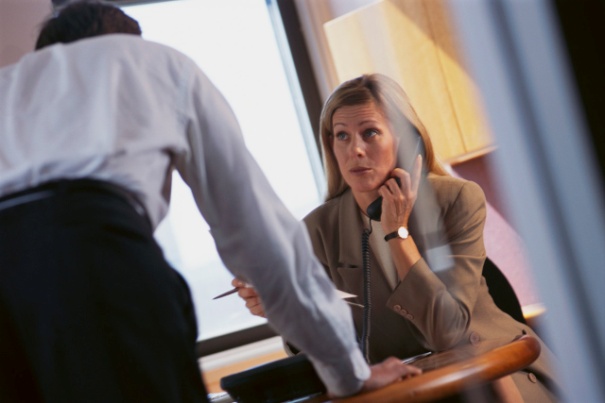 Whether it is calculating a plan’s value to ensure it meets the ACA minimum value requirements, or analyzing the viability of moving a fully insured plan to self-funding, actuarial support is more important than ever. Benefit Comply has partnered with Mary Ratelle of Heath Risk Strategies, an experienced actuarial consulting firm, to provide comprehensive actuarial services to Assurex Global partner firms. Mary is a Fellow of The Society of Actuaries (FSA), the highest designation of the largest actuarial professional organization. Preferred PricingAssurex Global member firms receive special preferred pricing on all actuarial services provided through Benefit Comply, and fees are generally significantly below those charged for similar services by national actuarial firms.Services ProvidedACA Minimum Value Certification Benefit Plan Design and StrategiesTrend Reporting and Actual to Expected AnalysisFunding and Contribution StrategiesRetiree Medical Strategies and ValuationsMedicare RDS Attestation of Actuarial EquivalenceCreditable Coverage EvaluationHealth Plan/Insurer/TPA/PBM and Other Vendor Rate Negotiation & StrategySelf-Insurance Strategy & Stop Loss AnalysisOther General Actuarial Consulting        For more information contact Lori Moorse at lmoorse@benefitcomply.com